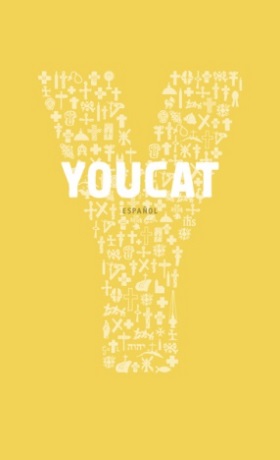 Merci Nous remercions Madame Lise Duhamel-Patenaude et Monsieur Mario Hamel qui ont terminé leur mandat de marguilliers à notre paroisse. Nous leur souhaitons belle bonheur et santé pour la suite!Nous recommandons à vos prières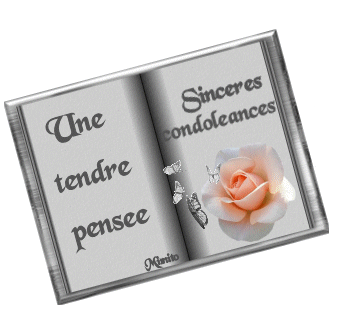 Monsieur André Laberge, décédé le 27 novembre 2017. Ses funérailles ont été célébrées dans notre paroisse samedi le 9 décembre dernier.Nos sympathies à la famille.Semaine du 10 décembre 2017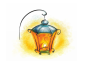 La lampe du sanctuaire brûlera cette semaine pour une faveur obtenue.Semaine du 17 décembre 2017La lampe du sanctuaire brûlera cette semaine pour Lucille Deschênes.CÉLÉBRATIONS DE NOËL 2017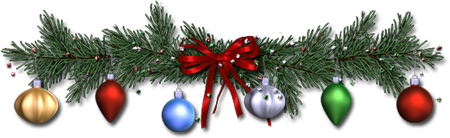 ET DU JOUR DE L’AN 2018Célébration communautaire du pardonavec absolution individuelleMardi 19 décembre à 19h à Saint-Joachim.NB : le samedi 23 décembre, messe du 4ème dimanche de l’Avent, 16h à Ste-Philomène et Ste-Marguerite d’Youville. PAS DE MESSE LE DIMANCHE 24 DÉCEMBRE AU MATIN.Le dimanche 31 décembre au matin, messes aux heures normales donc Ste-Marguerite d’Youville, 9h et 11h, Ste-Philomène 9h et Saint-Joachim, 11h. 31 décembre : Pour tous ceux qui le désirent, il y aura un temps de prière, d’adoration et de louange pour terminer l’année 2017 et commencer la nouvelle année 2018.  Vous êtes les bienvenues pour ce temps de prière le dimanche 31 décembre, de 23h30 à 00h30 à la paroisse Sainte-Marguerite d’Youville.  Nous remercierons le Seigneur pour l’année qui se termine, et nous lui confierons l’année 2018.  Bienvenue à tous! Semaines du 10 au 24 décembre 2017Samedi le 9 décembre 16h00	Liliane Roy-Pitre – 3e ann./ Yvon, Diane et les enfants	Alexandre Poirier/ Offrandes aux funérailles	Léo Morand/ Lucie et René Plante	Faveur obtenue/ Un Paroissien	Pauline Daigneault/ Famille Fernand MontreuilDimanche le 10 décembre~ 2e dimanche de l’Avent9h00	Réjeanne Daoust/ Famille Hébert-Truong	Bruno Beaulieu et Fabiola/ Yves et Yolande Beaulieu	Parents défunts Famille Simon et Bouchard/ Georgette	M.Mme Paul-Émile Boutin et Maurice/ Micheline Boutin	Mme Irène Lamontagne et Yvan Marquis/Réjean MarquisMercredi le 13 décembre 19h30	Pour les paroissiennes et paroissiensSamedi le 16 décembre16h00	Défunts famille Plamondon/ Famille Plamondon	Ste-Thérèse pour remerciements/ Hervé	Lucille Deschênes/ Son époux	Léo Morand/ Louise Morand-Seers	Éloi et Marie-Jeanne Lalonde/ Lise et Germain LalondeDimanche le 17 décembre~ 3e  dimanche de l’Avent9h00	Georgette Dallaire-Lacroix/ Réjean Lacroix et les enfants	Huguette Huot-Lazure/ Micheline et Pierre Huot	Isabelle Genest/ Yolande et Yves Beaulieu	Benoit Beaulieu/ Pauline, Frédéric et Mathieu	Léontine et Oscar Lapointe/ Denis LapointeMercredi le 20 décembre 19h30	Jean-Paul Charrette/ Offrandes aux funéraillesSamedi le 23 décembre 16h00	Parents défunts/ famille Vinet et Dubuc	Benoit Beaulieu/ Famille Fernand MontreuilDimanche le 24 décembre~ 4e dimanche de l’Avent16h30	Joey Pitre/ Mamy et Papy	Gabrielle, Arthur et Gilles Barrette/ Denis Barrette	Cécile St-Aubin-Théorêt/ Sa petite fille	Gérard Sambault/ Sa petite fille19h30	Hélène et Emery Laberge/ Fernand Montreuil	Rita, Guy, Claude et Henriette/ M.Mme J.-G. Hamelin	Parents défunts/ Huguette Pételle	Jean-Noël Huot/ Micheline et Pierre Huot	Joanne Vinette/ Famille VinetteLundi le 25 décembre~ Nativité du Seigneur 9h00	Juliette, Fédora et Jean-Paul/ Robert	Simone Hébert/ Ses enfants	Famille Martinez et Guérin/ Claire, enfants, petits-enfants	Léo Théorêt/ Sa petite fille	PRIÈRES ET ADORATIONSte-Marguerite-d’Youville : lundi soir, adoration à 19 h30			 Mercredi après la messe, de 9h à 17hSte-Philomène : mercredi après la messe de 20h à 21h00	1er vendredi  du  mois;  adoration de 10h00 à 12h00St-Joachim : jeudi matin après la messe, de 9h à 10h00Quêtes :	25 et 26 novembre :    	554,55 $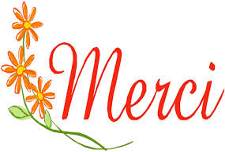 	2 et 3 décembre :	644,40 $PAROISSE24 déc.25 déc.31 déc soirée1 janv.Saint-Joachim 20h - 22h11h19h11hSte-Marguerite-        d ’Youville18h30 - 21h 10h19h3010hSainte-Philomène16h30-19H309h------9h